Уважаемые абитуриенты, поступающиепо программам магистратуры в Педагогический институт ИГУ!Расписание проведения консультаций и вступительных испытаний16.08 — проведение консультаций (видео-конференция Zoom)17, 18.08 — 09-17.00 проведение экзаменационного тестирования (видео-конференция Zoom + портал VST)19.08 — 09-13.00 резервный день для проведения тестирования19-20.08 — появление результатов экзамена на сайте ИГУ20, 21, 22, 23.08 — подача согласий на зачисление24.08 — приказы на зачисление в магистратуру.Порядок проведения вступительных испытаний (экзаменов)По причине сложной эпидемиологической ситуации в этом году все консультации и вступительные испытания в магистратуру Педагогического института ИГУ будут проходить в дистанционном режиме. У Вас должен быть компьютер или ноутбук (желательно), либо планшет / телефон с устойчивым подключением к сети Интернет. В день экзамена по своей личной ссылке в указанное время Вы подключаетесь к видеокабинету, после чего Вас допускают к сдаче экзамена и выходу на сайт. Открывается страница вступительных испытаний. Вы вводите логин и пароль и приступаете к выполнению теста. Когда тест выполнен, Вы его закрываете и отправляете. После проверки баллы появятся в системе автоматически на следующий день после сдачи экзамена.  Если по какой-либо объективной причине Вы не сможете пройти вступительное испытание в указанный день, либо во время испытания произойдёт технический сбой, Вы сможете написать заявление и пройти вступительное испытание в резервный день, 19 августа.ОБРАЩАЕМ ВАШЕ ВНИМАНИЕ, что для дистанционной сдачи вступительного испытания необходимо техническое оснащение:  компьютер или ноутбук с устойчивым интернетом, а также веб-камера (для Вашей идентификации во время экзамена). В случае отсутствия у Вас данного оборудования, Вам необходимо  заранее написать заявление в центральную приёмную комиссию ИГУ, с просьбой предоставить Вам возможность сдавать вступительные испытания на базе ИГУ. С уважением, ответственный секретарь отборочной комиссии Педагогического института ИГУ, канд.филологических наук, доцент Казазаева Марианна Алексеевна (8 964 225 2154)Приёмная отборочная комиссия  Педагогического института ИГУ: г. Иркутск, ул. Польских Повстанцев, 3Тел.8(3952) 24-06-59                       Сайт: www.pi.isu.ru                   e-mail: pk@ pi.isu.ru                    Контактные данные центральной приёмной комиссии ИГУ: 8(3952) 521-555, 521-777E-mail: zpk@isu.ru, priem@isu.ru.  Желаем Вам успешной сдачи вступительных испытаний!Будем рады видеть Вас в стенах Педагогического института ИГУ!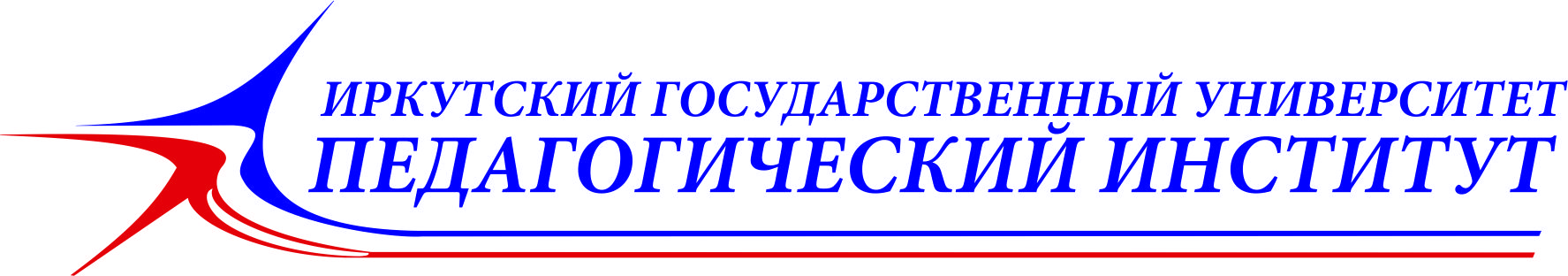 